                                                                       ธันวาคม  2564เรื่อง 	กฎกระทรวงที่ออกตามความในพระราชบัญญัติควบคุมการฆ่าสัตว์เพื่อการจำหน่ายเนื้อสัตว์ พ.ศ. 2559  เรียน	ผู้ว่าราชการจังหวัด ทุกจังหวัดสิ่งที่ส่งมาด้วย 	สำเนาหนังสือกรมปศุสัตว์ ด่วนที่สุด ที่ กษ 0615/ว 30049 
ลงวันที่ 26 พฤศจิกายน 2564                                                                     จำนวน 1 ชุด 	ด้วยกรมปศุสัตว์ ขอความร่วมมือประชาสัมพันธ์กฎกระทรวงที่ออกตามความในพระราชบัญญัติควบคุมการฆ่าสัตว์เพื่อการจำหน่ายเนื้อสัตว์ พ.ศ. 2559 จำนวน 3 ฉบับ ดังนี้ 		1. กฎกระทรวงการขออนุญาตและการอนุญาตให้ประกอบกิจการฆ่าสัตว์ พ.ศ. 2564 ประกาศในราชกิจจานุเบกษา เล่ม 138 ตอนที่ 78 ก เมื่อวันที่ 25 พฤศจิกายน 2564		2. กฎกระทรวงการประกอบกิจการฆ่าสัตว์ พ.ศ. 2564 ประกาศในราชกิจจานุเบกษา 
เล่ม 138 ตอนที่ 78 ก เมื่อวันที่ 25 พฤศจิกายน 2564		3. กฎกระทรวงการขนส่งสัตว์และเนื้อสัตว์ พ.ศ. 2564 ประกาศในราชกิจจานุเบกษา 
เล่ม 138 ตอนที่ 78 ก เมื่อวันที่ 25 พฤศจิกายน 2564		ในการนี้ กรมส่งเสริมการปกครองท้องถิ่น ขอความร่วมมือจังหวัดแจ้งกฎกระทรวงดังกล่าว ให้องค์กรปกครองส่วนท้องถิ่นทราบและถือปฏิบัติต่อไป ทั้งนี้ สามารถดาวน์โหลดสิ่งที่ส่งมาด้วยได้ทางเว็บไซต์ https://bit.ly/3pktOcp หรือ QR Code ท้ายหนังสือนี้  		จึงเรียนมาเพื่อโปรดพิจารณา 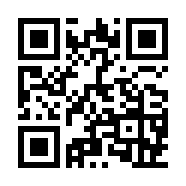 กลุ่มงานส่งเสริมสุขภาพกองสาธารณสุขท้องถิ่นโทร. ๐-๒๒๔๑-๙7225 /08-1174-3738ไปรษณีย์อิเล็กทรอนิกส์ saraban@dla.go.thส่วนราชการ   กสธ. (กง.สส.)  โทร. ๐-๒๒๔๑-7225ที่  มท ๐๘๑9.2/                                      วันที่         ธันวาคม 2564เรื่อง	ขอเผยแพร่หนังสือราชการลงในเว็บไซต์ของ สถ.เรียน  ผอ.ศส.		พร้อมนี้ กสธ.(กง.สส.) ขอส่งสำเนาหนังสือ สถ. ด่วนที่สุด ที่ มท ๐๘๑๙.2/ว 2949
ลงวันที่ 8 ธันวาคม 2564 เรื่อง กฎกระทรวงที่ออกตามความในพระราชบัญญัติควบคุมการฆ่าสัตว์
เพื่อจำหน่ายเนื้อสัตว์ พ.ศ. 2559 มาเพื่อโปรดพิจารณานำเผยแพร่ในเว็บไซต์ของ สถ. ในส่วนของ 
“หนังสือราชการ” รายละเอียดปรากฏตามสิ่งที่ส่งมาด้วย		จึงเรียนมาเพื่อพิจารณาดำเนินการต่อไปจำนวน 372–ที่ มท ๐๘๑9.2/ว   				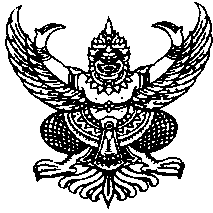 กรมส่งเสริมการปกครองท้องถิ่นถนนนครราชสีมา เขตดุสิต กทม. ๑๐3๐๐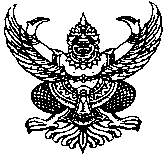               บันทึกข้อความ